DESCRIPTIF TYPE PLAFOND ECOPHON 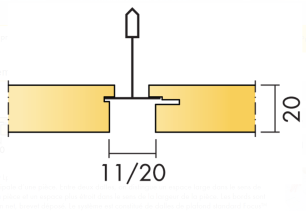 FOCUS Lp 		Le plafond sera constitué de panneaux type Focus en bord Lp ép.  en module de ………x……… mm, posés sur ossature semi-visible en acier galvanisé de couleur ……… type Connect T24, porteurs de 3,7 m suspendus tous les 1,2 m par des suspentes réglables, entretoises de1,2 m, 0,6 m, 0,3 m et 0,15 m. Un joint creux de 20 mm de largeur par 15 mm de profondeur séparera chaque rangée de dalle standard en 600 mm. Un joint creux de 11 mm de large par 15 mm de profondeur séparera les côtés longs des dalles techniques en modules de ………x………mm. Les dalles techniques seront démontables et intégreront tous les services : luminaires, détection incendie, ventilation mécanique, blocs lumineux de sécurité etc. Les côtés non portant des dalles seront bord à bord, formant une rangée unidirectionnelle. Les dalles seront maintenues sur leur ossature grâce à des clips ressort, facilitant le démontage.Les panneaux seront en laine de verre de haute densité 3e génération qui combine l’utilisation de plus de 70% de verre recyclé et d’un liant végétal, et réduit les émissions polluantes. La surface exposée sera traitée avec un revêtement  lisse et homogène  Akutex™ FT : une peinture nano poreuse à l’eau, et la face cachée du panneau sera revêtue d'un voile de verre. Les bords seront peints.Absorption acoustique: Le plafond sera de classe d’absorption acoustique A, aura un coefficient αw de 0.90 et un coefficient d’absorption Alpha Sabine (hauteur hors tout de plénum (hht)  =  ) de :(Valeurs mesurées selon la norme EN ISO 354 et calculées selon la norme EN ISO 11654 / hht  = )Classe d’articulation: Au niveau de l’intelligibilité, le plafond aura une classe d’articulation AC (1.5)=180 selon la norme ASTM E 1111 et E 1110.  Accessibilité: Les dalles seront facilement démontables par pression sur un bord. La hauteur minimum de démontabilité sera de 20 mm. Les dalles se monteront ou se démonteront par le dessous.Entretien: Pourra être épousseté ou dépoussiéré à l'aspirateur quotidiennement, et/ou nettoyé au chiffon humide une fois par semaineRendement lumineux: Blanc, l'échantillon NCS le plus proche sera le S 0500-N, 85% de réflexion lumineuse (dont plus de 99% de réflexion diffuse). Coefficient de rétro-réflexion de 63 mcd/(m²lx). Brillance < 1. Pour les 15 autres couleurs se rapprocher du fournisseur.Résistance à l’humidité: Le panneau supportera en permanence jusqu’à 75% d’humidité relative à 30°C sans flèche, ni déformation, ni dégradation (ISO 4611).  Environnement intérieur: Le panneau bénéficiera du niveau d’émission de  substances volatiles dans l’air intérieur (Arrêté du 19 avril 2011) de  classe A+, obtiendra la classe M1 du label finlandais pour l'Ambiance Climatique Intérieure. Il sera recommandé par l'Association Suédoise pour la lutte contre l'Asthme et les Allergies.  Influence sur l'environnement: La laine de verre utilisée sera de haute densité 3e génération qui combine l’utilisation de plus de 70% de verre recyclé et d’un liant végétal, et réduit les émissions polluantes. Le plafond sera totalement recyclable. Le produit bénéficiera d’une fiche de donnée environnementale et sanitaire (FDE&S).Changement climatique : Kg équivalent C02 par unité fonctionnelle = 3,90 (EPD vérifiée)         Sécurité incendie: La laine de verre qui composera les panneaux, sera testée et classée non combustible selon la norme EN ISO 1182.  Réaction au feu : A2-s1, d0Mise en œuvre: La pose des panneaux s’effectuera conformément aux prescriptions de la norme NFP 68-203/ DTU 58.1 et sur ossature type Connect selon le schéma de montage M390, 391, 392Dimensions : Focus Lp Standard (mm) : 600x300//1200x300//600x600//1200x600//1800x1200Focus Lp Premium (mm):600x600// 600x300// 600x150// 1200x600// 1200x300// 200x150125 Hz250 Hz500 Hz1000 Hz2000 Hz4000 HzBord Lp0,550.850.900.851.001.00